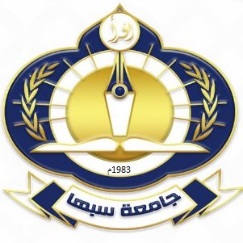 بيانات الطالب:موافقة المشرفين:                                                                  يعتمد:توقيع رئيـس القســم المختص                                مدير مكتب الدراسات العليا والتدريب في الكلية..................................                                         ..........................................................نسخة الى:إدارة الدراسات العليا والتدريب في الجامعة.مكتب الدراسات العليا والتدريب في الكلية.رئيس القســــم المختص.جامعة سبها ادارة الدراسات العليا والتدريب نموذج د. ع. ( 111.01.10)موافقة الاشراف على رسالة الماجستيرموافقة الاشراف على رسالة الماجستيرموافقة الاشراف على رسالة الماجستيرالاسم: الرقم الدراسي:الكلية:القسم:التخصص: الفصل الدراسي:عنوان الرسالة:باللغة العربية: .......................................................................................................................................              ........................................................................................................................................................باللغة الإنجليزية: .....................................................................................................................................                .........................................................................................................................................................عنوان الرسالة:باللغة العربية: .......................................................................................................................................              ........................................................................................................................................................باللغة الإنجليزية: .....................................................................................................................................                .........................................................................................................................................................المشرف الاول: المشرف الاول: المشرف الاول: الدرجة العلمية: التخصص الدقيق:التخصص الدقيق:القسم العلمي:القسم العلمي:الكلية التابع لها:الكلية التابع لها:الكلية التابع لها:الكلية التابع لها:المشرف الثاني:المشرف الثاني:المشرف الثاني:الدرجة العلمية:التخصص الدقيق:التخصص الدقيق:القسم العلمي:القسم العلمي:الكلية التابع لها:الكلية التابع لها:الكلية التابع لها:الكلية التابع لها:لا نرى مانعا من الموافقة على قبولنا الأشـراف علـي هذه الرسالة المقدمة لاستكمال متطلبات الحصول على درجة الإجازة العالية (الماجستير).لا نرى مانعا من الموافقة على قبولنا الأشـراف علـي هذه الرسالة المقدمة لاستكمال متطلبات الحصول على درجة الإجازة العالية (الماجستير).لا نرى مانعا من الموافقة على قبولنا الأشـراف علـي هذه الرسالة المقدمة لاستكمال متطلبات الحصول على درجة الإجازة العالية (الماجستير).لا نرى مانعا من الموافقة على قبولنا الأشـراف علـي هذه الرسالة المقدمة لاستكمال متطلبات الحصول على درجة الإجازة العالية (الماجستير).توقيع المشرف الاول:التاريخ:      توقيع المشرف الثاني:التاريخ:      توقيع المشرف الثاني:التاريخ:      توقيع المشرف الثاني:التاريخ:      